ALLEGATO 2 – Tabella di valutazione titolo per Esperti, Tutor, Referente per organizzazione e valutazione del piano…Luogo e Data                                                                                                                       Firma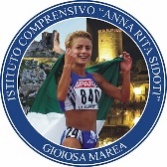 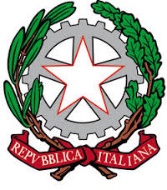 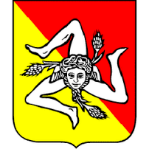 Ministero dell’Istruzione e del MeritoISTITUTO COMPRENSIVO “Anna Rita Sidoti”Via Calvario – 98063 Gioiosa Marea (ME) Tel. 0941301121 – Fax 0941302711Cod. Fiscale 94007260832 – Cod. Mecc. MEIC84400T – E-mail meic84400t@istruzione.it Posta certificata: meic84400t@pec.istruzione.it    Sito web: www.icgioiosa.edu.it Al Dirigente Scolasticodell’I. C. “Anna Rita Sidoti” di Gioiosa MareaRIF.DESCRIZIONEPuntiA cura del candidatoA cura della CommissioneALaurea Magistrale/ Specialistica/ Laurea vecchio ordinamento o titolo equipollenteA1Diploma di laurea con votazione fino a 80/110.2,00A2Diploma di laurea con votazione da 81 a 90/110.3,00A3Diploma di laurea con votazione da 91 a 100/110.4,00A4Diploma di laurea con votazione da 101 a 110/110.5,00A5Diploma di laurea con votazione di 110/110  e lode 6,00I titoli di accesso, diversamente classificati, devono essere rapportati a 110. Ove la votazione non si desuma dalla certificazione o dalla dichiarazione si attribuirà il punteggio minimo di 2 punti.Qualora il titolo di accesso previsto sia il Diploma di scuola secondaria di secondo grado il punteggio di diploma sarà rapportato a 110. Ove la votazione non si desuma dalla certificazione o dalla dichiarazione si attribuirà il punteggio minimo di 2 punti.BUlteriori titoli coerenti con il profilo richiestoB1Altra  laurea  o dottorato di ricercaSe titolo di accesso è il diploma verrà valutato il possesso della laurea6,00B2Master, specializzazione post laurea3,00 se di durata annuale  6,00 se di durata biennaleB3Eventuale abilitazione all’insegnamento per classi di concorso coerenti con il modulo richiesto 5,00B4Certificazione informatica riconosciuta (ECDL, EIPASS ecc) 2,00 Livello base4,00 Livello avanzatoB5Corsi di formazione/aggiornamento presso Enti Formatori Pubblici o riconosciuti su discipline attinenti il modulo richiesto - Minimo 20 ore.0,50 per ciascun corso  (max 5 punti)CTitoli di servizioPUNTIC1Partecipazione a PON/POR come esperto esclusivamente nel settore richiesto 2,00 (Max 6 punti)C2Partecipazione a PON/POR come Tutor o come esperto in settore diverso da quello richiesto1,00 (Max 6 punti)C3Incarico di docenza in corsi di almeno 20 ore inerenti la figura professionale richiesta2,00 (max 10 punti)C4Esperienze professionali in progetti scolastici coerenti con i moduli 1,00 (max 10 punti)C5Attività di collaboratore Vicario Dirigente scolastico2,00 (max 20 punti)C6Attività di Coordinatore di Plesso1,00 (max 10 punti)C7Attività di Funzione Strumentale1,00 (max 10 punti)